1 - circuit 13km dénivelé 400 m  Rouge2 - circuit 9 km   dénivelé 300m   départ rouge idem au 13km. Coupure en bleu puis retour idem au 13 km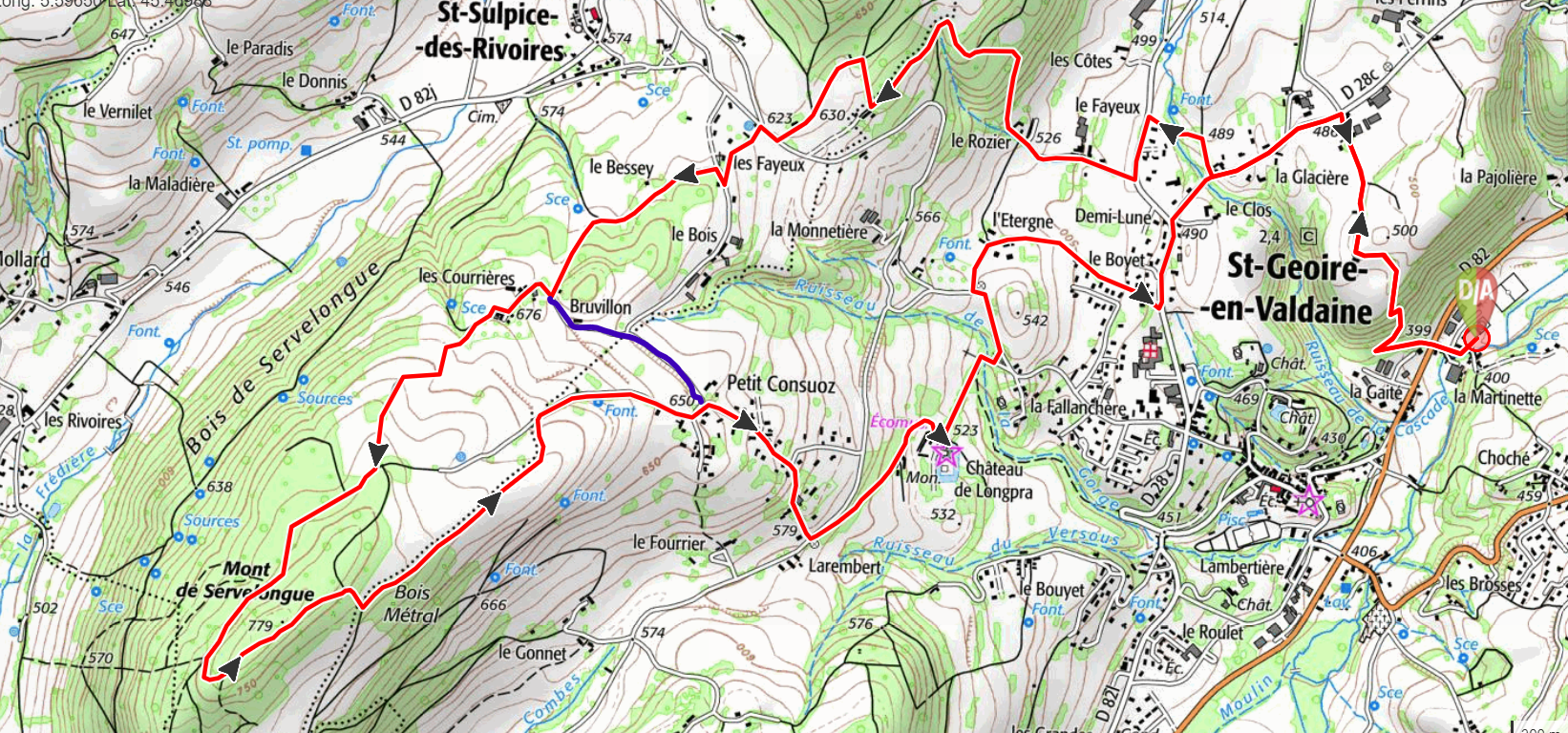 1 château de Longpra2 motte castrale3 Château de l’EtergneTéléphone : Adrien Chollat :06 08 49 60 79Jean François Carron-Cabaret :06 30 34 49 31